Netflix Is Throttling Speed on AT&T, VerizonNetflix admitted that for the last five years it has been capping the speed of its video streams on the AT&T and Verizon cell networks to keep customers from going over their monthly data allowance. By doing so, Netflix keeps viewers from paying stiff penalties, keeping the binge-watching behavior Netflix relies on in check.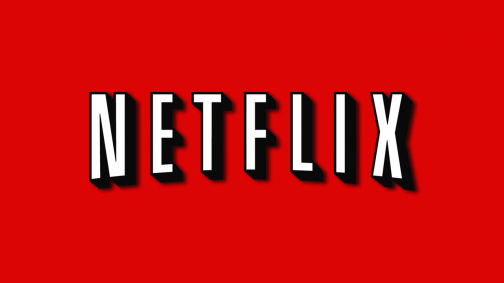 Washington Post 3.25.16	https://www.washingtonpost.com/news/the-switch/wp/2016/03/24/netflixs-stunning-admission-it-throttles-video-speeds-for-some-customers/